                              ETİK İHLALLERİ BAŞVURU YOLLARI 3071 sayılı Dilekçe Hakkının Kullanılmasına İlişkin Kanunda belirlenen esaslara göre, medeni hakları kullanma ehliyetine sahip Türkiye Cumhuriyeti vatandaşları ile Türkiye’de oturan yabancı gerçek kişiler başvuruda bulunabilirler. Başvuruda bulunabilmek için başvuranın menfaatinin etkilenmesi koşulu aranmaz. Cumhurbaşkanı, Türkiye Büyük Millet Meclisi üyeleri, Bakanlar Kurulu üyeleri, Türk Silahlı Kuvvetleri ve yargı mensupları ile üniversite görevlileri hakkında yapılan etik ihlal başvuruları işleme alınmayacaktır. Etik davranış ilkelerine aykırı uygulamalarda bulunduğu iddiasıyla, en az Genel Müdür veya eşiti seviyedeki kamu görevlileri hakkında yapılan başvurular T.C. Kamu Görevlileri Etik Kuruluna( www.etik.gov.tr/basvuru-yollari/ ). Diğer kamu görevlileri hakkında etik ihlal başvurular, kurum yetkili disiplin kurullarına yöneltilmek üzere ilgili kurum amirliğine yapılır. İnceleme sırasında yargıya intikal ettiği anlaşılan başvurular işleme alınmaz. Kamu görevlilerini karalama amacı güden, haklı bir gerekçeye dayanmayan, başvuru konusuyla ilgili yeterli bilgi ve belge sunulmamış başvurular işleme alınmamaktadır. Etik davranış ilkelerine aykırı uygulama olduğu iddianızı; kişi (Unvanıyla birlikte), zaman ve yer belirterek somut biçimde gösteriniz. İddianızı destekleyen mevcut bilgi ve belgeleri başvurunuza ekleyiniz. Tüzel kişiler (kurum/kuruluşlar, sendikalar, dernekler vb.) tarafından yapılan başvurular işleme alınmayacaktır. Oluştuğu tarihten itibaren 2 yıl içinde yapılmayan etik ilkelere aykırı davranışlar hakkındaki başvurular işleme alınmayacaktır. Başvuru yaparken kimliğinizin gizli tutulması talebinde bulunulabilirsiniz. Bu talebinizi bildirdiğinizde (yargı organlarının talebi dışında) kimlik bilgileriniz hiçbir kişi ve kuruma verilemez.  Kahramanmaraş Tarım ve Orman İl Müdürlüğü  İç Kontrol Sistemi   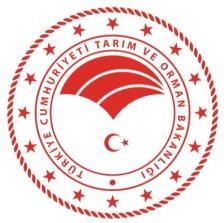 KAHRAMANMARAŞ İL TARIM VE ORMAN MÜDÜRLÜĞÜ 